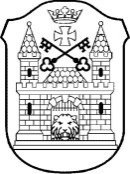 TEHNISKĀS JAUNRADES NAMS „ANNAS 2”Annas iela 2, Rīga, LV-1001, tālrunis, fakss 67374093, e-pasts tjn@riga.lvNOLIKUMSRīgā2021. gada 25. martā	Nr. TJNA2-21-4-nos Rīgas bērnu un jauniešu vizuālās mākslas konkurss-izstāde ''Pārsteiguma dāvana sev. Kolāža"I. Vispārīgie jautājumiŠis nolikums nosaka, kādā kārtībā norisinās Rīgas bērnu un jauniešu vizuālās mākslas konkurss-izstāde ''Pārsteiguma dāvana sev. Kolāža.'' (Turpmāk- Konkurss).Konkursa mērķi ir:Iepazīstināt  un veicināt bērnu un jauniešu  interesi un izpratni par vienu no vizuālās mākslas tehnikām – kolāžu;Rosināt dalībniekus iepazīties ar kolāžas pielietojumu dažādos laika periodos un stilos (īpaši sirreālismā);Sekmēt mākslinieciskās izpausmes un jaunrades spējas, veidojot oriģinālus un kvalitatīvus darbus kolāžas tehnikā;Veicināt pedagogu un audzēkņu radošo pieredzes apmaiņu.Konkursa uzdevumi ir:Attīstīt Dalībnieku prasmes pedagoga vadībā un patstāvīgi izzināt un analizēt konkrētas vizuālās mākslas tehnikas specifiku un piemērus;Nodrošināt Dalībniekiem iespēju mākslinieciski izpausties kolāžas tehnikā un izstādīt savu radošo darbu.;Nodrošināt Dalībniekiem un pedagogiem iespēju dalīties radošajā pieredzē, savstarpēji sadarboties un konsultēties ar kolāžas tehniku saistītos jautājumos.Konkursu rīko Tehniskās jaunrades nams “Annas 2” (turpmāk — Nams) sadarbībā ar Rīgas domes Izglītības, kultūras un sporta departamenta Sporta un jaunatnes pārvaldi (turpmāk — Pārvalde).Nams nodrošina Latvijas Republikas Ministru kabineta noteikumu Nr.1338 “Kārtība, kādā nodrošināma izglītojamo drošība izglītības iestādēs un to organizētajos pasākumos” prasības.Konkurss tiek organizētas ievērojot Latvijas Republikas Ministru kabineta 2020. gada 9. jūnija noteikumos Nr. 360 “Epidemioloģiskās drošības pasākumi Covid-19 infekcijas izplatības ierobežošanai” noteiktās prasības.II. Konkursa norises vieta un laiksKonkurss notiek attālināti un Konkursa darbu iesniegšana, vērtēšana un izstādīšana notiek Namā, Annas ielā 2, Rīgā. Konkurss norisinās no 2021. gadā no 7. maija līdz 28. maijam.Konkursa nolikums un informācija par konkursu tiek publicēta interneta vietnēs www.intereses.lv un www.tjn.lv. III. Konkursa dalībnieki, pieteikumu iesniegšana un dalības nosacījumiKonkursā piedalās Rīgas vispārējās un interešu izglītības iestāžu audzēkņi (turpmāk – Dalībnieki) trīs vecuma grupās:Pirmskolas un sākumskolas vecuma grupa - 5-11 gadi;Pamatskolas vecuma grupa 12-15 gadi;Vidusskolas vecuma grupa un jaunieši - 16-25 gadi.Pieteikums dalībai Konkursā saskaņā ar pielikumā pievienoto paraugu jāiesniedz līdz 2021. gada 30. aprīlim plkst. 18.00, rakstot uz Nama Zīmēšanas skolotājas Andas Laukevicas e-pasta adresi: alaukevica@edu.riga.lv.Konkursa dalības nosacījumi ir:Dalībnieki iepazīstas ar kolāžu, tās attīstības vēsturi un ievērojamākajiem māksliniekiem (īpaši sirreālistiem).Radošajos darbos pielieto iegūto informāciju un iespaidus. Savienojot atšķirīgus tēlus, veido oriģināldarbu kolāžas tehnikā, balstoties konkursa-izstādes tēmā “Pārsteiguma dāvana sev. Kolāža.” (dāvināt sev var lietas, vietas, iespaidus, cilvēkus, iztēles augļus utt.).Veidojot kolāžu var izmantot papīru, avīzes, žurnālu izgriezumus, foto, audumu un citus materiālus, kā arī nelielus un vieglus ready-made objektus (ready-made ir mākslas jeb antimākslas process, kurā par mākslas darbiem tiek pasludināti industriāli ražoti objekti)Darbi tiek veidoti A3 formātā uz plāna kartona, pievienojot klāt piespraustu informāciju  - noteiktajā formā  (8 x 4 cm), autora vārds, uzvārds, vecuma grupa (vecums), darba nosaukums, izglītības iestādes nosaukums, pedagoga vārds uzvārds (teksts treknrakstā, Times New Roman šriftā, burtu lielums pt14.) Izglītības iestāžu pedagogi katrs Konkursā var iesniegt ne vairāk kā 5 audzēkņu darbus.Individuāli Konkursa Dalībnieki var iesniegt 1 radošo darbu.No 2021. gada 28. aprīļa līdz 30. aprīlim, plkst. 10.00 - 19.00 Dalībniekiem jāiesniedz savus radošos darbus Namā, Annas ielā 2, Rīgā, pirmajā stāvā pie dežuranta.Visi konkursam iesniegtie darbi tiek eksponēti Nama gaiteņos no 2021. gada 7. maija līdz 28. maijam, kā arī digitālajā izstādē/galerijā Nama mājaslapā.Konkursa digitālas izstādes atklāšana notiek 2021. gada 7. maijā, plkst. 16.00 Nama mājaslapā un sociālā medija Facebook lapā.Piedaloties Konkursā, pilngadīgie Dalībnieki un nepilngadīgo Dalībnieku likumiskie pārstāvji izsaka savu piekrišanu personas datu apstrādei. Fotogrāfijas un/ vai video attēli var tikt publicēti Iestādes tīmekļa vietnēs (tajā skaitā uzglabāti publiskās pieejamības arhīvā), drukātajos izdevumos, TV ierakstos un tiešraidē.  IV. Vērtēšanas noteikumiKonkursa dalībnieku sniegumu vērtē Nama izveidota un apstiprināta žūrija.Darbi tiek vērtēti pēc sekojošiem kritērijiem – katrs 10 punktu sistēmā:Radošo darbu oriģinalitāte.Atbilstība tēmai.Mākslinieciskais sniegums.Izpildījuma kvalitāte.Vērtēšanas komisijai ir tiesības lemt par vietu nepiešķiršanu vai vairāku piešķiršanu,  kādā no nominācijām.Vērtēšanas komisijas lēmums ir galīgs un neapstrīdams. V. Konkursa rezultātu paziņošana un laureātu apbalvošanaKonkursa rezultātu paziņošana notiek 2021. gada 28. maijā, plkst. 16.00. Informācija par Konkursa rezultātiem tiek publicēta interneta vietnēs www.tjn.lv un  www.intereses.lv.Sākot ar 2021. gada 28. maiju, plkst 17.00, Konkursa laureāti var saņemt Konkursa balvas Namā, Annas ielā 2, Rīgā, pirmajā stāvā pie dežuranta, katru darba dienu no plkst. 9.000 līdz plkst. 20.00.Darbu izņemšana notiek no 2021. gada 31. maija līdz 2. jūnijam Namā, Annas ielā 2, Rīgā, pirmajā stāvā, iepriekš piesakot darbu izņemšanas laiku, zvanot pa tālruni: 29325853 (Anda Laukevica).Laukevica 29325853PielikumsTehniskās jaunrades nama “Annas 2” nolikumam“Rīgas bērnu un jauniešu vizuālās mākslas konkurss-izstāde “Pārsteiguma dāvana sev. Kolāža” nolikums”PIETEIKUMS   ___________________________________________________________________Iestādes nosaukumsPedagoga/ Vecāka (likumiskā pārstāvja)/ Pilngadīgā dalībnieka - (pasvītrot atbilstošo)
vārds, uzvārds __________________________kontakttālrunis __________________________e-pasts _________________________________Līdz 2021. gada 30. aprīlim aizpildīts pieteikums elektroniski jānosūta uz e-pastu: alaukevica@edu.riga.lv, vai jāiesniedz reizē ar konkursa darbu Namā, Annas ielā 2, Rīgā. Jautājumu gadījumā zvanīt pa tālruni 29325853 (Anda Laukevica).Laukevica 29325853Vārds, uzvārdsVecuma grupa (vecums)Darba nosaukumsIzglītības iestādePedagogsDirektoreI.MaskaļonokaNr.p.k.Dalībnieka vārds, uzvārdsDarba nosaukumsKlaseVecums1.2.3.4.